Nomination for JNVE Committee MemberPlease email nomination to:jnve@nve.nlName: Current position: Current institution: Type of research: Which JNVE congresses or events have you attended? (100 words or less) Do you have current/previous committee experience? Please give details: (100 words or less) For your election statement, please describe the following: What qualifies me for this position? Why am I applying? What can I offer? (200 words or less)Please attach the following items to your nomination form:- Portrait photograph- Short CV, maximum 1 page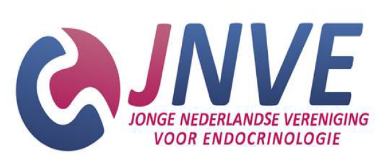 